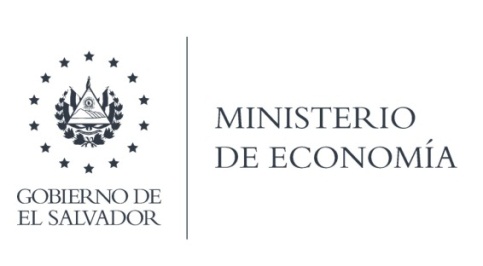 La Dirección de Talento Humano {0TH}, en atención y respuesta a los requerimientos de información, responde por medio de Memorando, lo siguiente:"Sobre el particular se le informa que los documentos solicitados pueden ser consultados y/o descargados del sitio INTRANET ECONOMIA, específicamente en la Aplicación denominada LEX DATA. La Unidad de Genero, responde lo siguiente:A continuación comparto enlace para descarga del Protocolo para la Prevención y Atención de Casos sobre Acoso Sexual y Laboral del MINEC, vigente hasta la fecha.Portal de Transparencia - El Salvadorhttps://www.transparencia.gob.sv/institutions/minec/documents/otrosdocumentosnormativos?utf8=%E2%9C%93&q%5Bname or description cont%5D=protocolo&g%5Byear cont%5D=&q%5Bdocument category id eq%5DLic. Laura QuintanillaOficial de InformaciónMINISTERIO DE ECONOMÍA REPÚBLICA DE EL SALVADOR, C.A.Alameda Juan Pablo II y Calle Guadalupe Edificio Cl - C2, Centro de Gobierno. San SalvadorTeléfonos (PBX): (503) 2590-5600www.minec.gob.sv